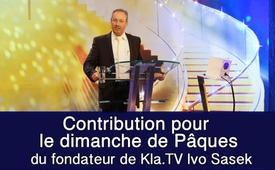 Contribution pour le dimanche de Pâques du fondateur de Kla.TV Ivo Sasek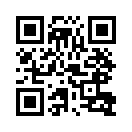 « Destiné à la perfection - ensemble dans la vie divine » - un sujet très prometteur, pour un congrès d'évangélisation très spécial !

Le 3 février 2018 n'a pas seulement été une journée impressionnante – c’était une expérience inoubliable...Vous trouverez dans ce qui suit un reportage de notre rubrique de Kla.TV culture/religion :
« Destiné à la perfection - ensemble dans la vie divine » - un sujet très prometteur, pour un congrès d'évangélisation très spécial !

Le 3 février 2018 n'a pas seulement été une journée impressionnante – c’était une expérience inoubliable : grâce aux participants, aux rencontres, à la musique et à la danse ! Le public était ravi. Un départ majestueux dès le début. Plus de 2 000 personnes de toute l'Europe sont venues en Suisse pour participer de près. En même temps, la transmission en direct a été réalisée vers 17 pays du monde entier, sur les 5 continents, avec traduction simultanée en 9 langues - dépassant toutes les frontières !

Ivo Sasek :
« Je vous souhaite également la bienvenue, vous qui êtes devant les écrans dans tous les pays. Ils sont là, de l'Australie à Magadan. Bonjour ! Et avant tout, nous disons : « Nous vous aimons ! »

Ivo Sasek réussit à réaliser un séminaire théologique complet avec les contenus les plus exigeants en une seule journée - et cela est passionnant et enthousiasmant pour tout le monde, jeunes et moins jeunes !

Ivo Sasek :
« Plus ça empire, plus augmente la force. Ce n'est pas comme dans le monde, ou quand tu as un faux dieu. (....) Là quand les choses empirent, tu as de moins en moins ; chez moi, c'est toujours l'inverse. Plus les choses empirent, plus ça me catapulte vers le haut. C’est quelque chose, ça !

Tu as affaire à des lois, et tu dois les comprendre. Tu dois comprendre, si tu es accroché sur la paroi rocheuse comme ça et que tu vois une telle touffe - tu ferais mieux d’enfoncer ce coin d'acier dans la crevasse d'à côté et de t'assurer qu'il tient bien. Mais tu peux aussi t’accrocher aux touffes d'herbe, tu es libre de décider. Dieu ne t’en empêchera pas. 
Et pourquoi je suis ici aujourd'hui après 40 ans – ça fait 40 ans maintenant que (au sens figuré) je suis  dans cette escalade en montagne (....). Tout ce que j'ai reçu de Lui a toujours tenu jusqu'à aujourd'hui.

Il y a une unité en Dieu, il y a une perfection qui concerne tout le monde, d'où qu'on vienne.

Il n'a pas besoin de tes performances, il n'a pas besoin de tes compétences. Il n'a pas besoin de ta moralité ou de ta morale. (....) Quand il s'agit de la nature de Dieu, Dieu dit : Je n'ai besoin de rien de toi, pas d’une seule chose. J'ai juste besoin d'une chose de toi : c'est ta fin. Vous comprenez ça ? Le Fils de l'homme doit venir à sa fin pour que le Fils de Dieu soit révélé. »

Des mots d'Ivo Sasek qui nous lancent un défi, qui touchent tout autant que le programme culturel font de cette journée un événement inoubliable. Un régal pour les oreilles et les yeux : les chorales de la région de Nuremberg et de Munich... de Hanovre... de Mannheim... de Berlin et de Dresde... de Stuttgart... de Suisse et d'Autriche... de Cologne.

Ivo Sasek : 
« Jésus a surmonté toutes les religions, et je ne veux pas dire qu'il écrase tout, comme nous chrétiens, nous l’avons fait pendant 2 000 ans et qu'il anéantit tout. Jésus est venu pour respecter les approches qui existent dans toutes les autres cultures. Là, tu ne peux pas non plus mettre de frontière avec la politique, la science ou l'éducation. »

«Quelle échelle de mesure ! Et je te le dis, cela m'enthousiasme ! Cela n'a rien à voir avec être « chrétien ». Cela a quelque chose à voir avec Dieu, avec les humains, avec les fils de Dieu. Et tout le monde ici-bas, chaque individu, est un fils de Dieu, chacun ! Toi aussi, femme, tu es un fils de Dieu. »

« Destiné à la perfection » – vous pouvez le sentir, l'expérimenter et le voir : des centaines de volontaires démontrent devant les yeux de tous comment cela fonctionne dans la pratique. Ils aident avec enthousiasme, devant et derrière les coulisses, pour que cette journée puisse exister.
« Le nouveau monde est sans argent » : c'est beaucoup plus qu'un slogan. C'est la pratique réelle : entrée gratuite pour tous ; nourriture et boissons gratuites ; des centaines de livres, CD et DVD gratuits ; les traductions, les services de navette et autres services sont  gratuits ; tous les techniciens, l'équipe du film, du son et de la transmission ne demandent pas d'argent pour leur travail ; tous les artistes se produisent bénévolement.

D'ailleurs Ivo Sasek n'est pas seulement fondateur et responsable de l'OCG, mais aussi fondateur de la chaîne sur internet Kla.TV. Des informations non censurées tous les jours à partir de 19h45.
Ici aussi, des personnes de différentes nations, langues et religions s'y retrouvent. Elles aiment la paix et la justice et apprennent à travailler ensemble dans l'unité et le respect des autres. Le nouveau monde émerge ici ; il grandit irrésistiblement et rayonne ! 

Ivo Sasek : 
« Ce sont des choses qui n'ont jamais existé sous le ciel, crois-moi, de tous les arrière-plans, de toutes les catégories, sans aucun accord formel. Nous le ressentons seulement selon l’essence, nous le comprenons selon l’essence, nous le vivons selon l’essence.


Si tu sens aussi que tu fais partie de ce nouveau monde ; si cette vie t'attire et si tu désires cette perfection, alors viens ! Nous nous réjouissons de te rencontrer !de r.s.Sources:Source :
www.sasek.tv/evangelisation2018Cela pourrait aussi vous intéresser:#IvoSasek-fr - www.kla.tv/IvoSasek-frKla.TV – Des nouvelles alternatives... libres – indépendantes – non censurées...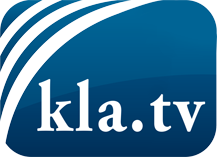 ce que les médias ne devraient pas dissimuler...peu entendu, du peuple pour le peuple...des informations régulières sur www.kla.tv/frÇa vaut la peine de rester avec nous! Vous pouvez vous abonner gratuitement à notre newsletter: www.kla.tv/abo-frAvis de sécurité:Les contre voix sont malheureusement de plus en plus censurées et réprimées. Tant que nous ne nous orientons pas en fonction des intérêts et des idéologies de la système presse, nous devons toujours nous attendre à ce que des prétextes soient recherchés pour bloquer ou supprimer Kla.TV.Alors mettez-vous dès aujourd’hui en réseau en dehors d’internet!
Cliquez ici: www.kla.tv/vernetzung&lang=frLicence:    Licence Creative Commons avec attribution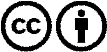 Il est permis de diffuser et d’utiliser notre matériel avec l’attribution! Toutefois, le matériel ne peut pas être utilisé hors contexte.
Cependant pour les institutions financées avec la redevance audio-visuelle, ceci n’est autorisé qu’avec notre accord. Des infractions peuvent entraîner des poursuites.